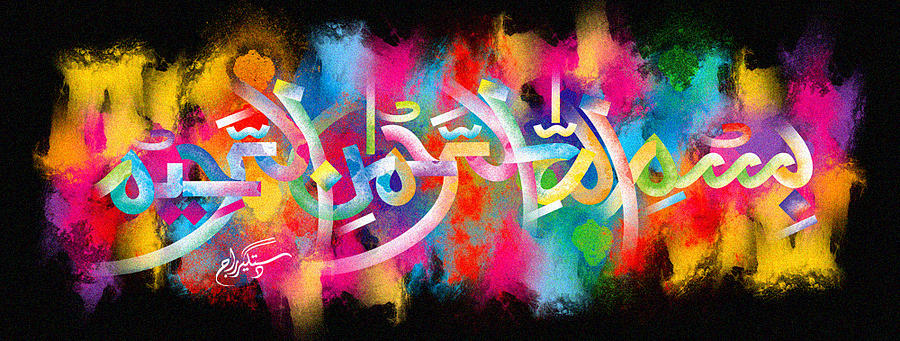 The Miracle Banana CrownThe Exclusive Islamic Miracle Photographs of Dr Umar Elahi AzamSunday 27th   September 2015Manchester, UKIntroductioni experimented: i couldn’t find another marking of The  Name of Allah   on the banana [the marking of which had already been photographed], so i broke off a roughly circular piece of the stem – and discovered the name of allah   on the ‘crown’, plus a reverse, symmetrical imprint of the holy name on the actual piece broken off too! i concluded that it’s worth taking a risk – experimenting in an attempt to dicover hidden marking[s] in the fruit’s cross=section.  it paid off in this case!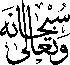 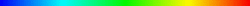 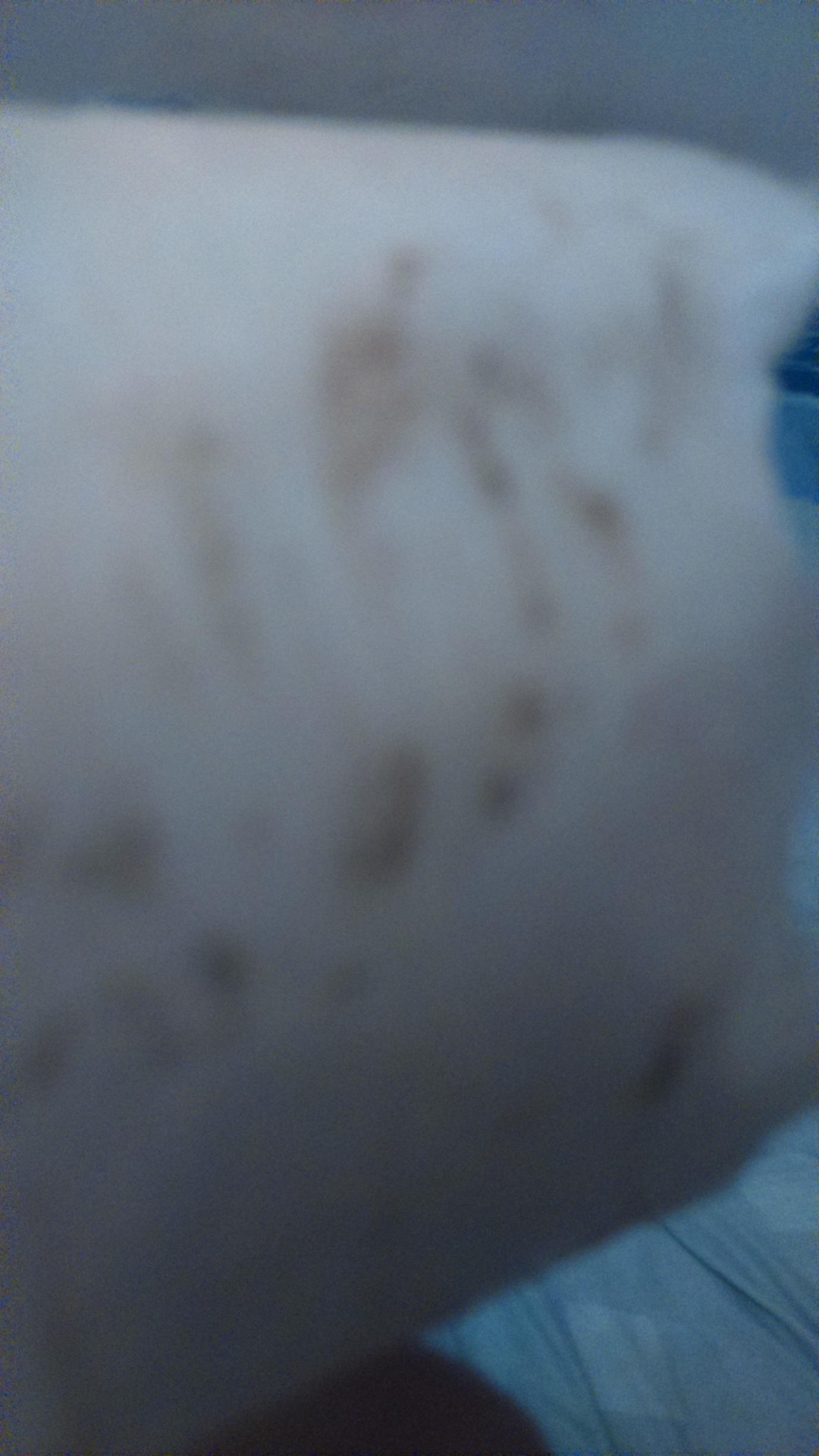 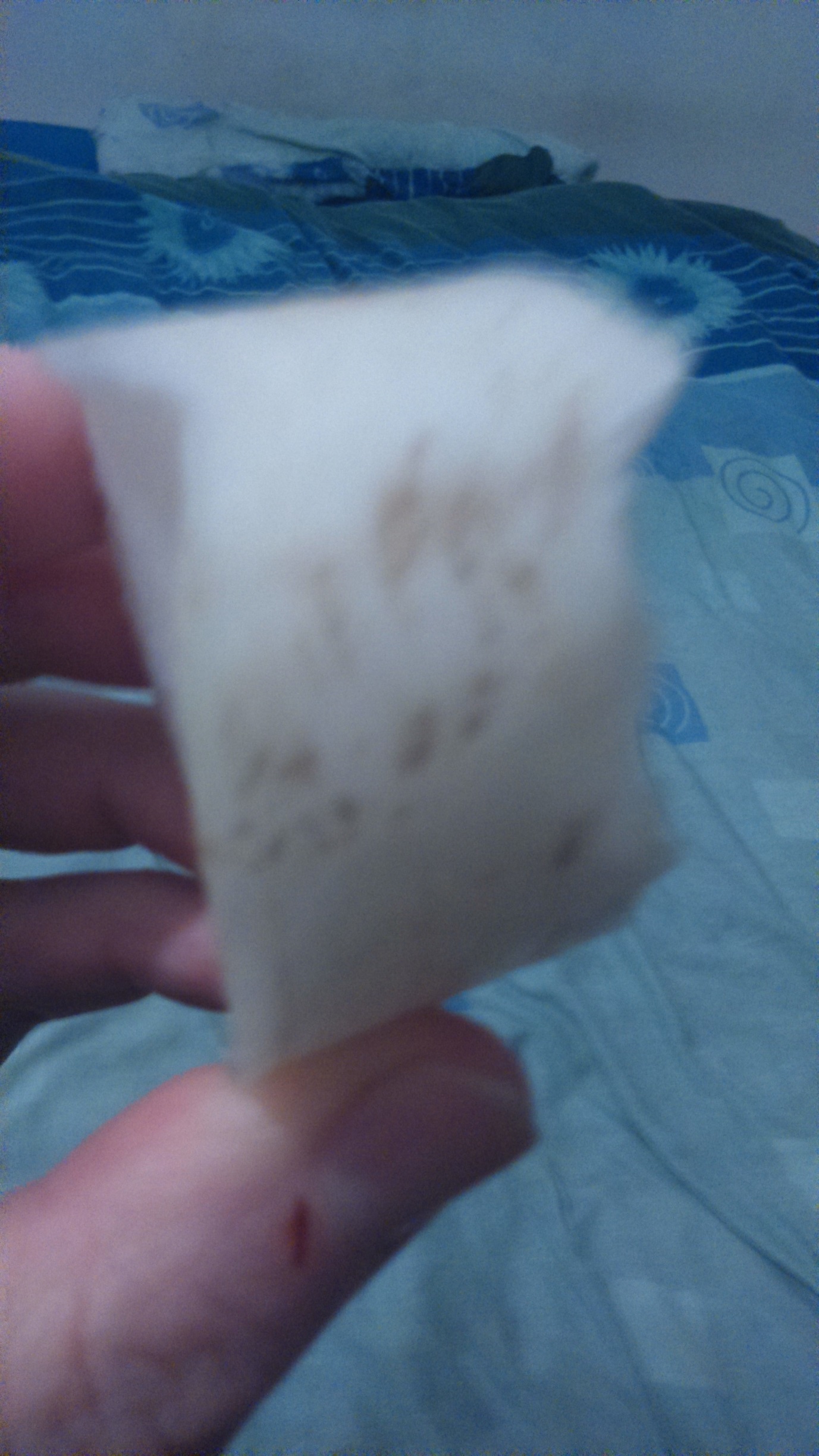 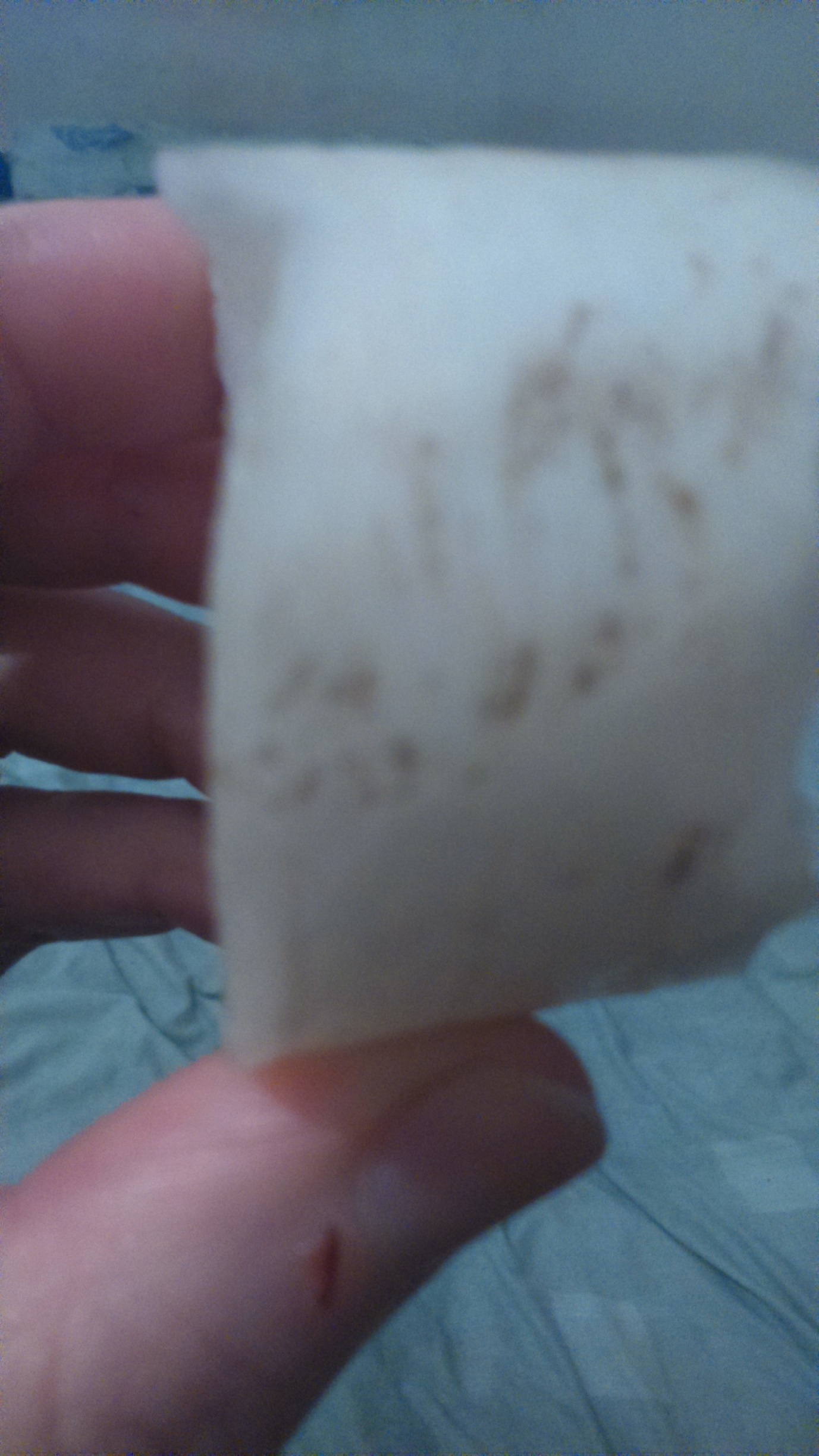 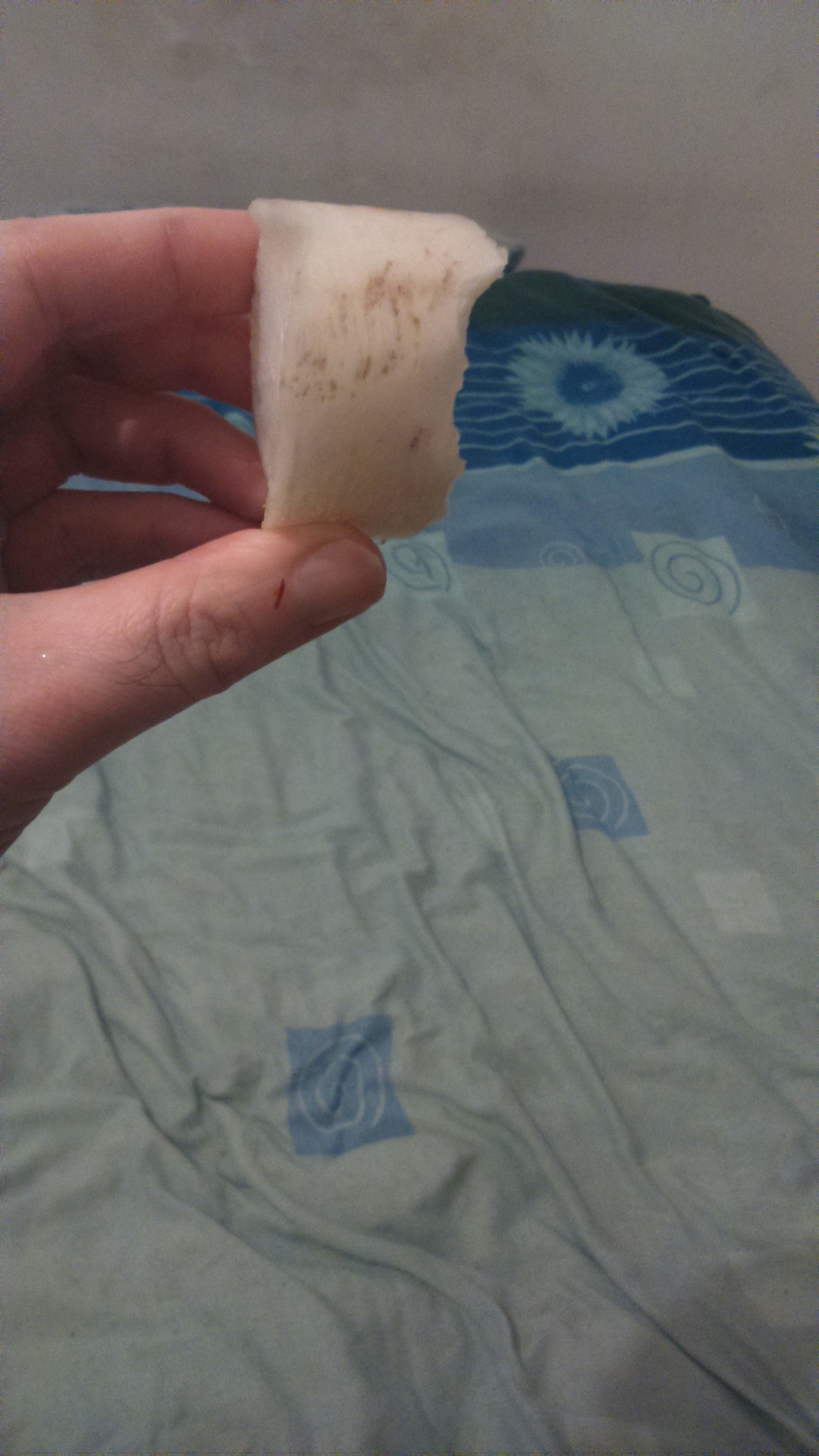 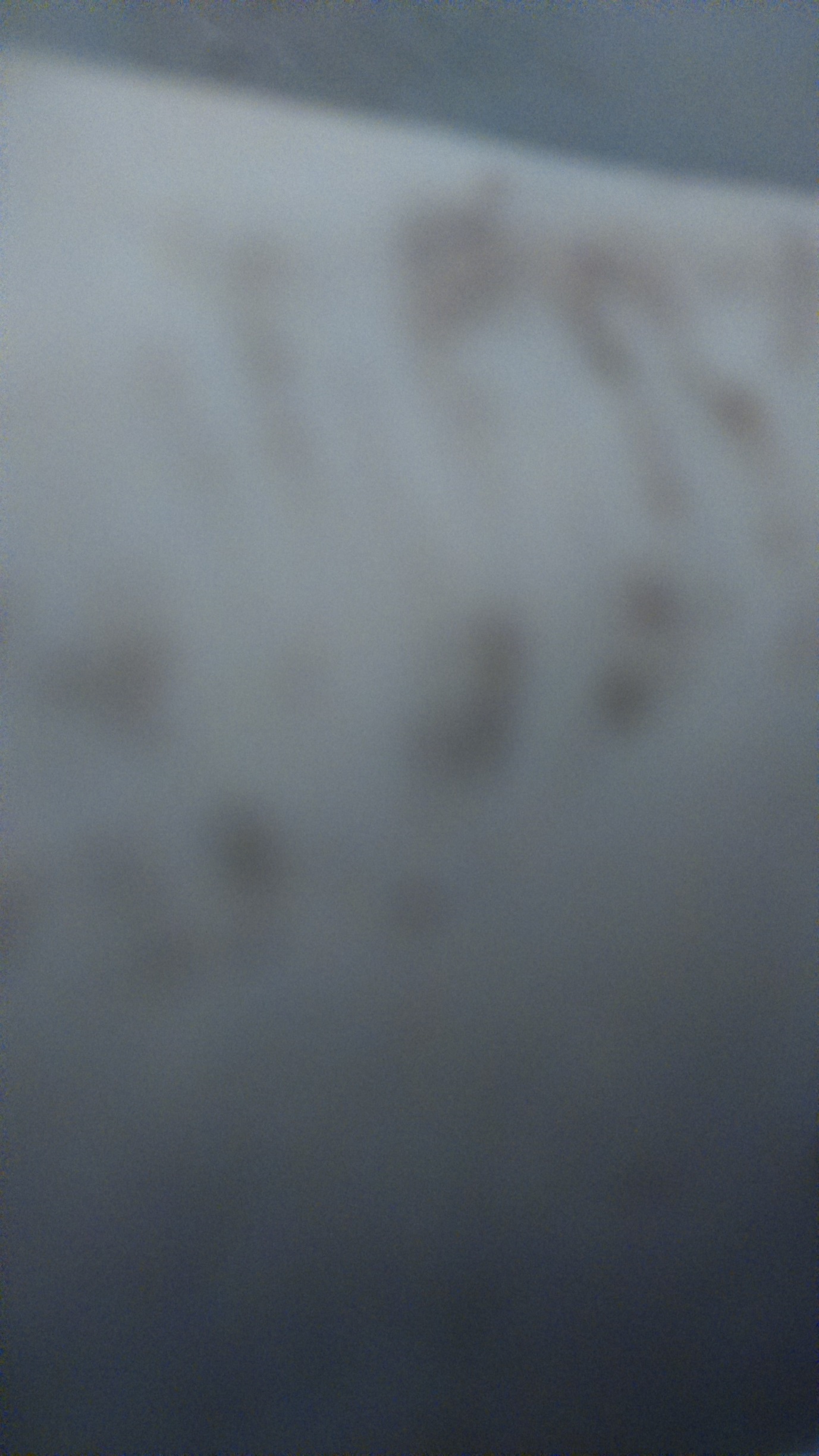 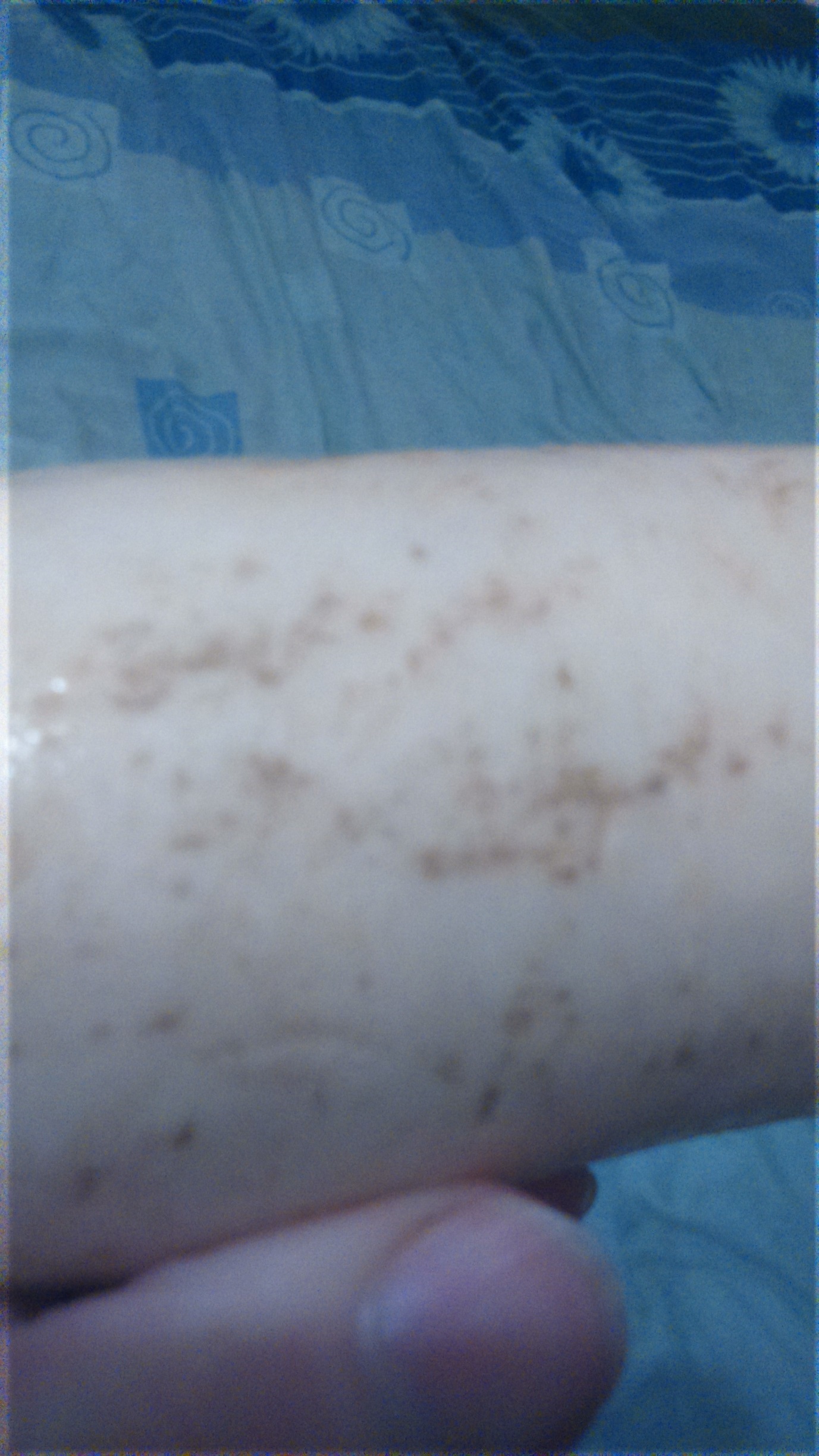 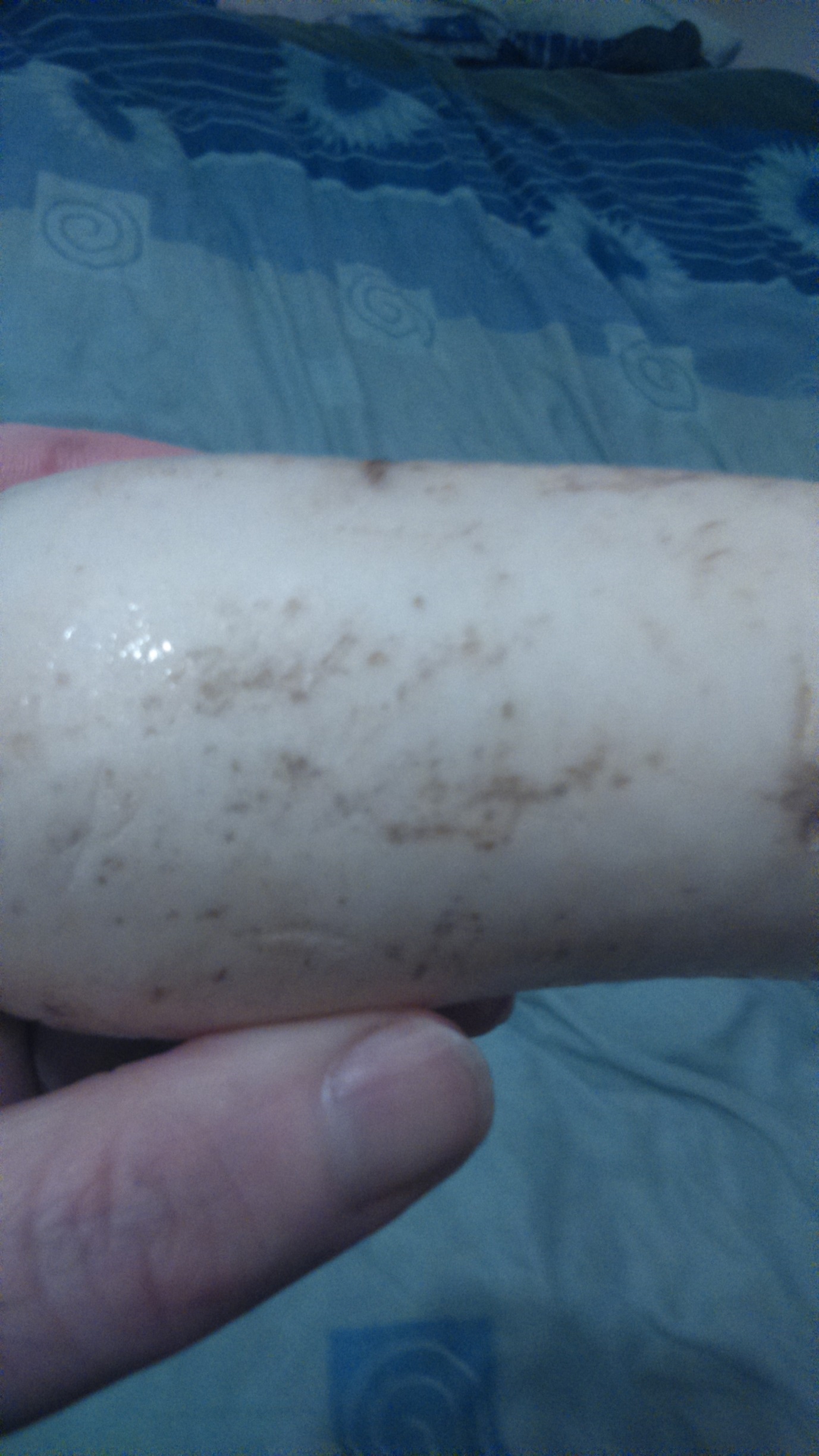 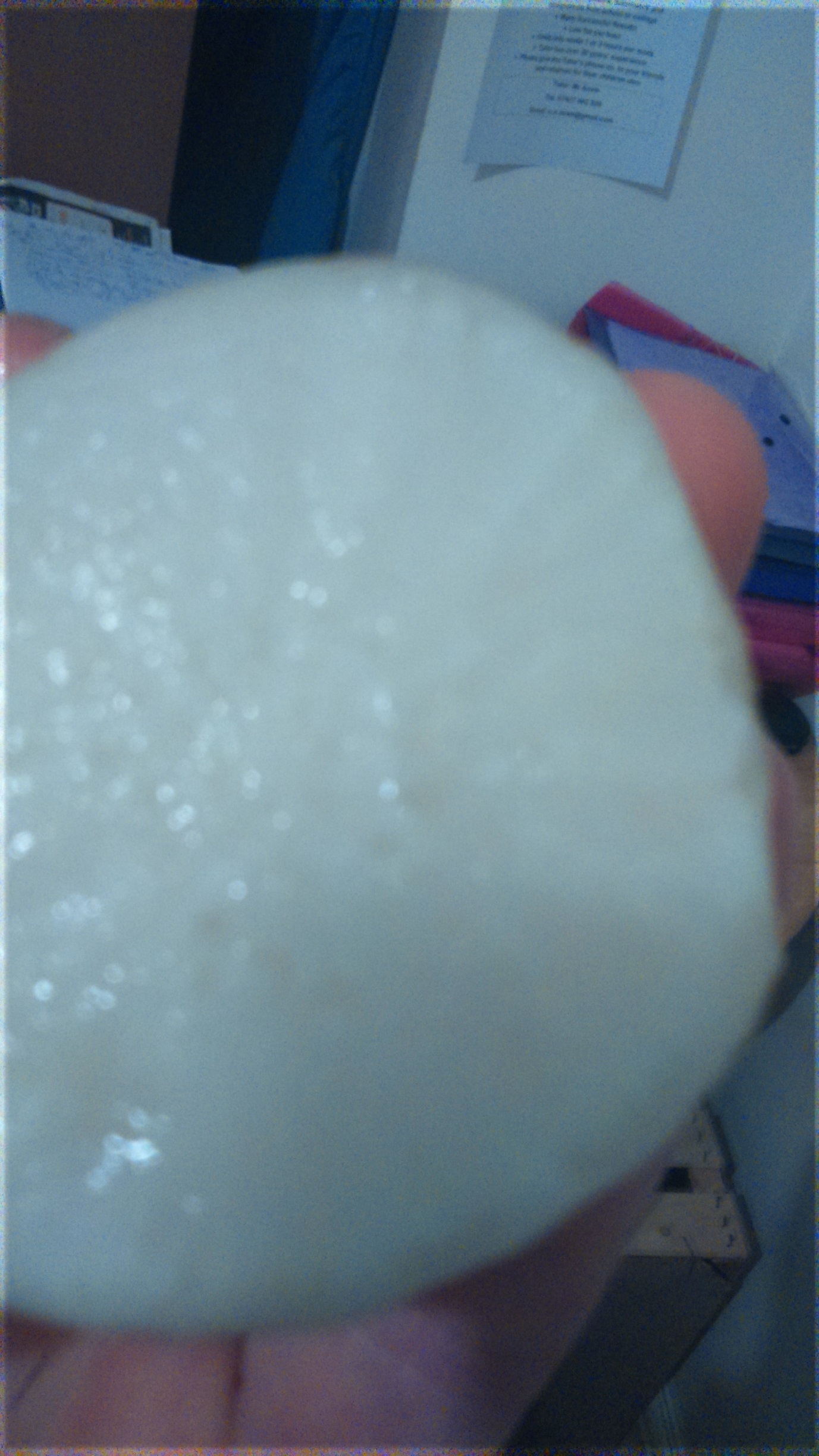 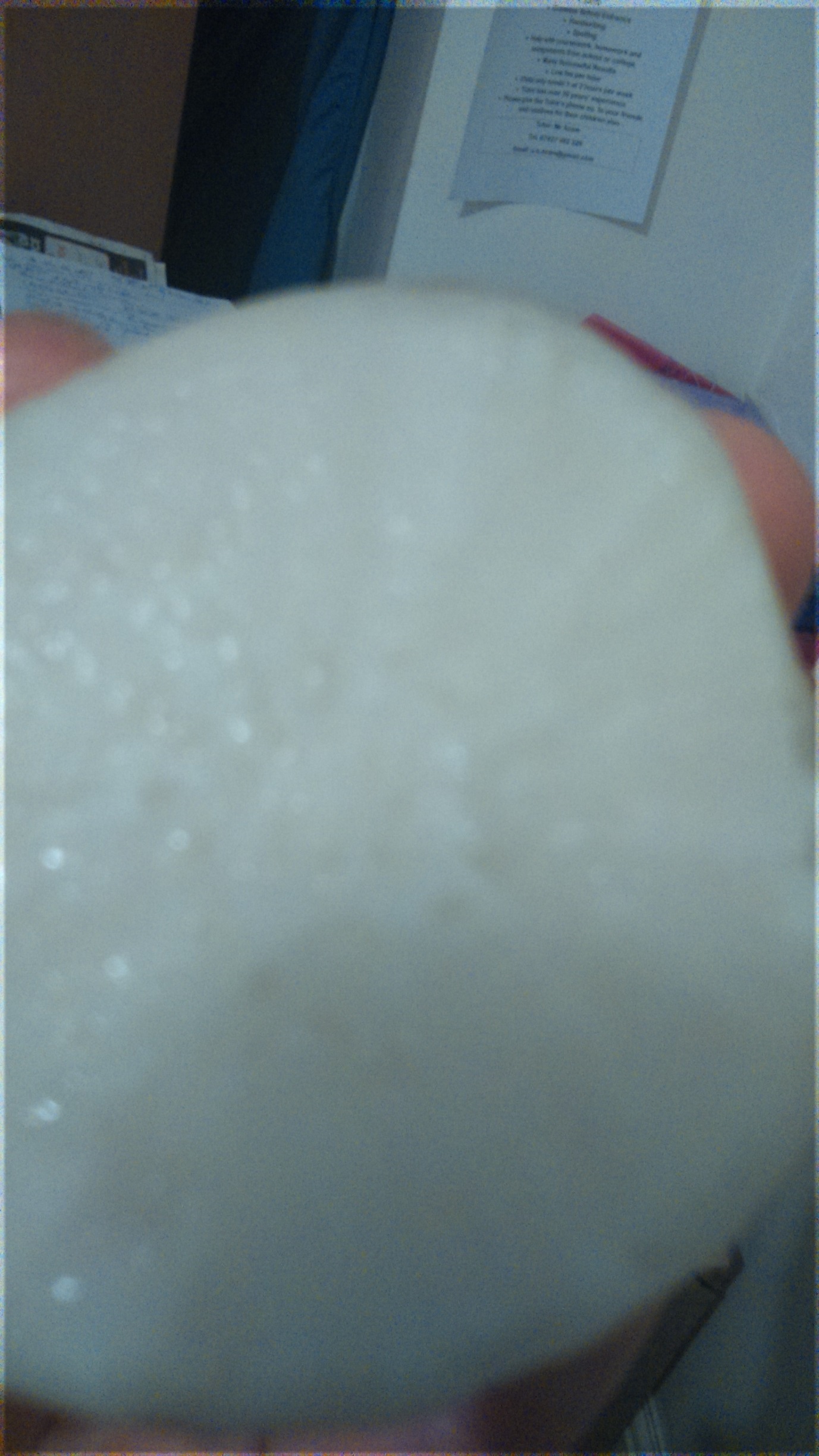 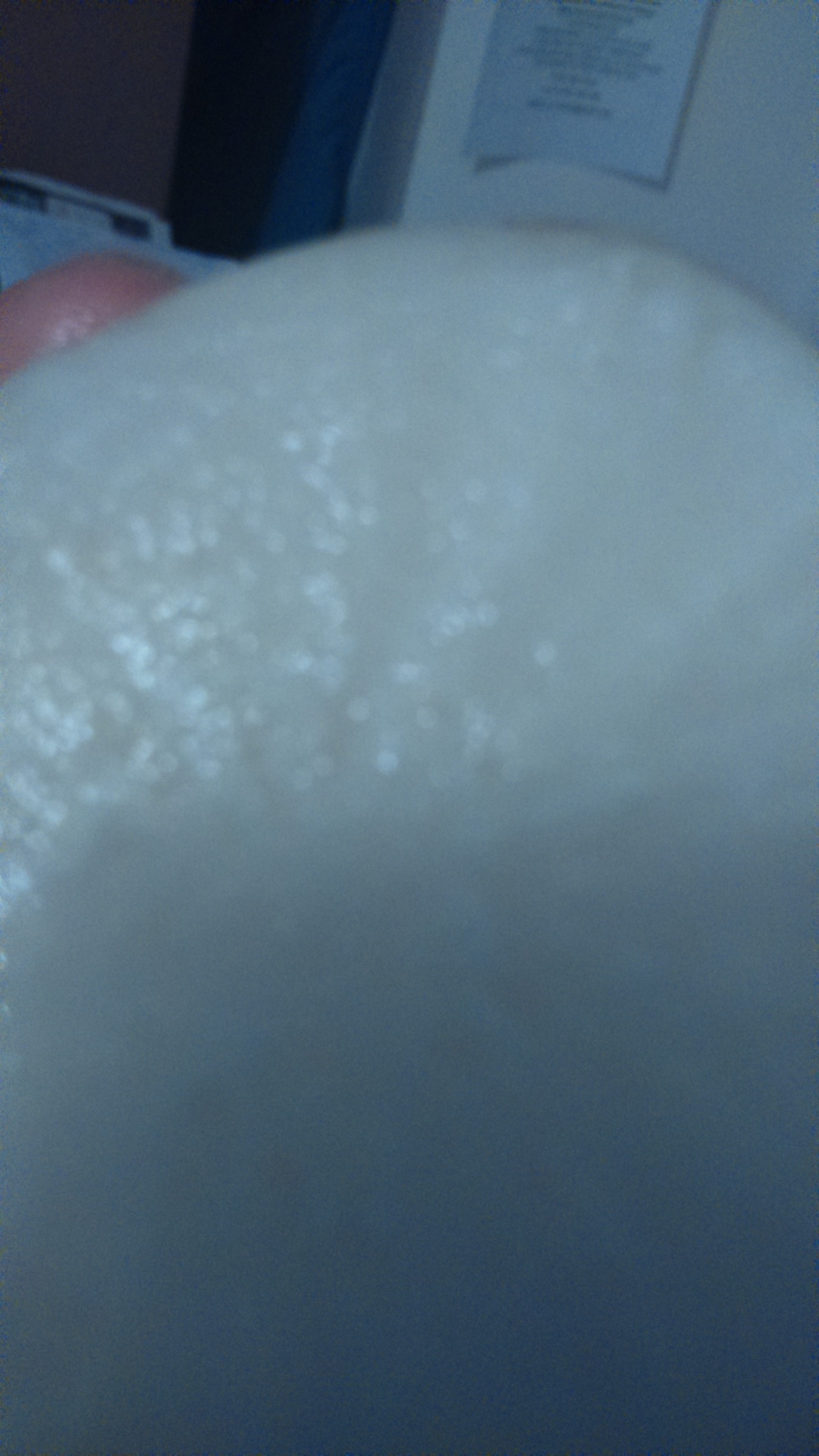 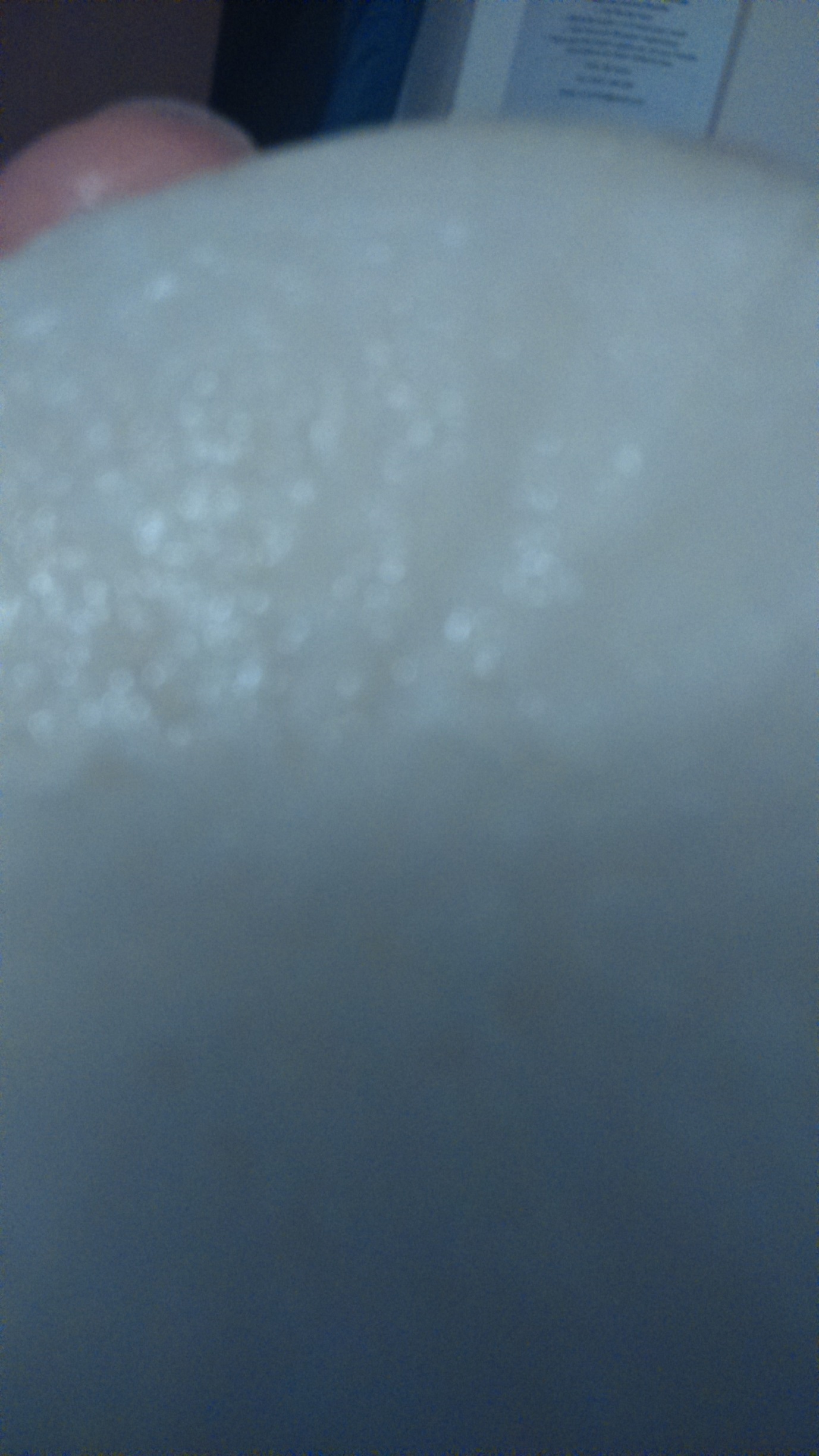 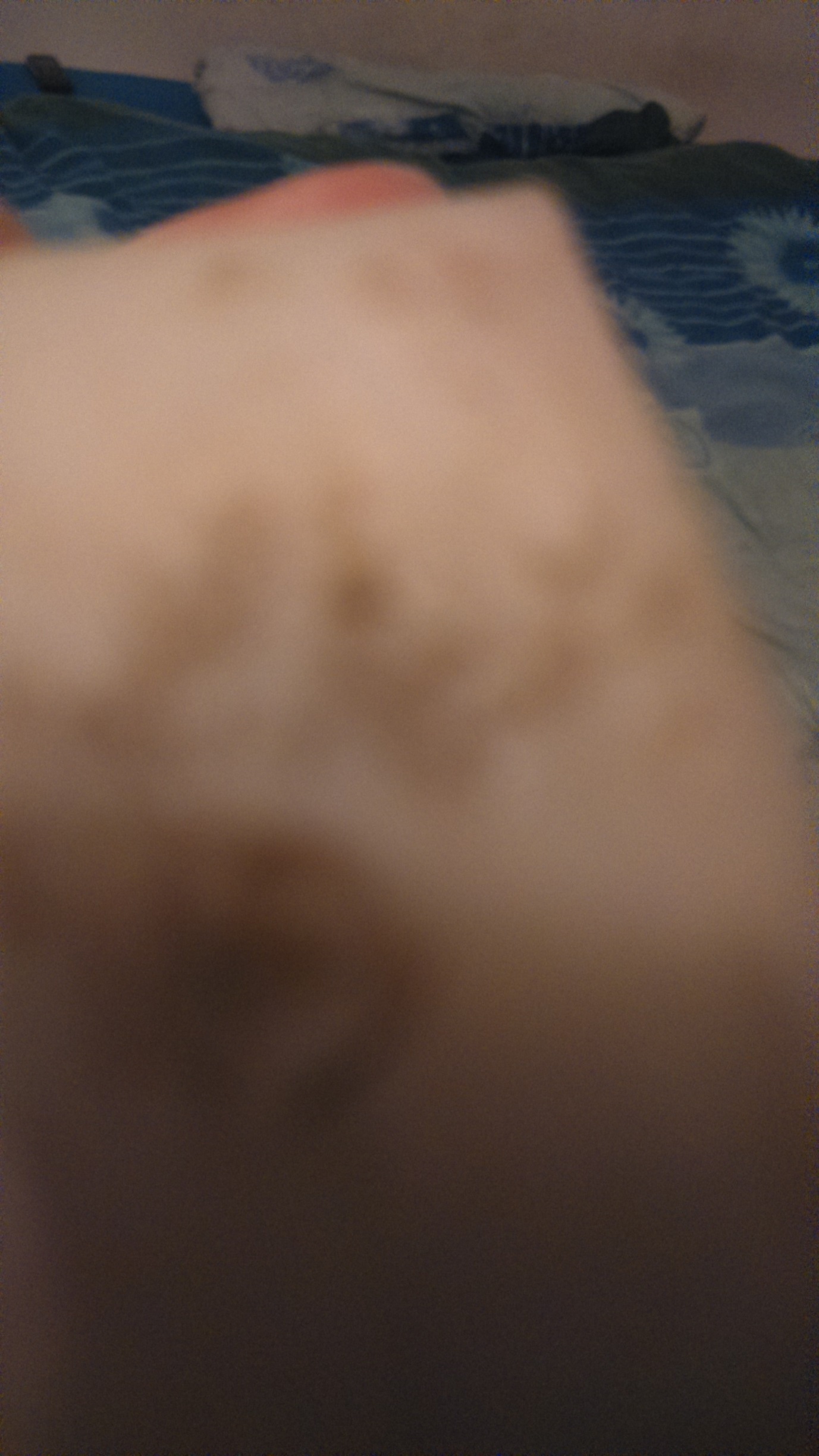 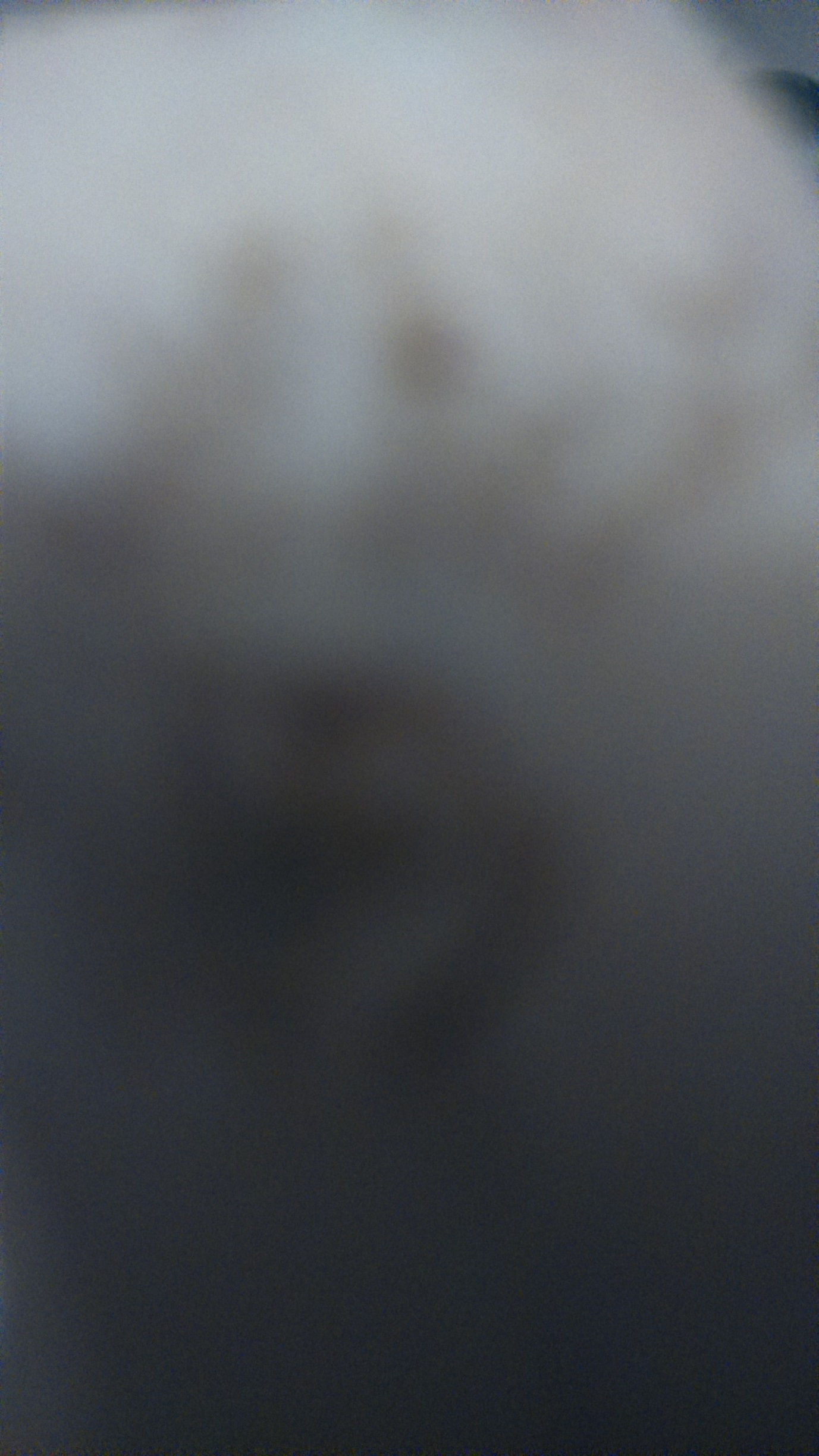 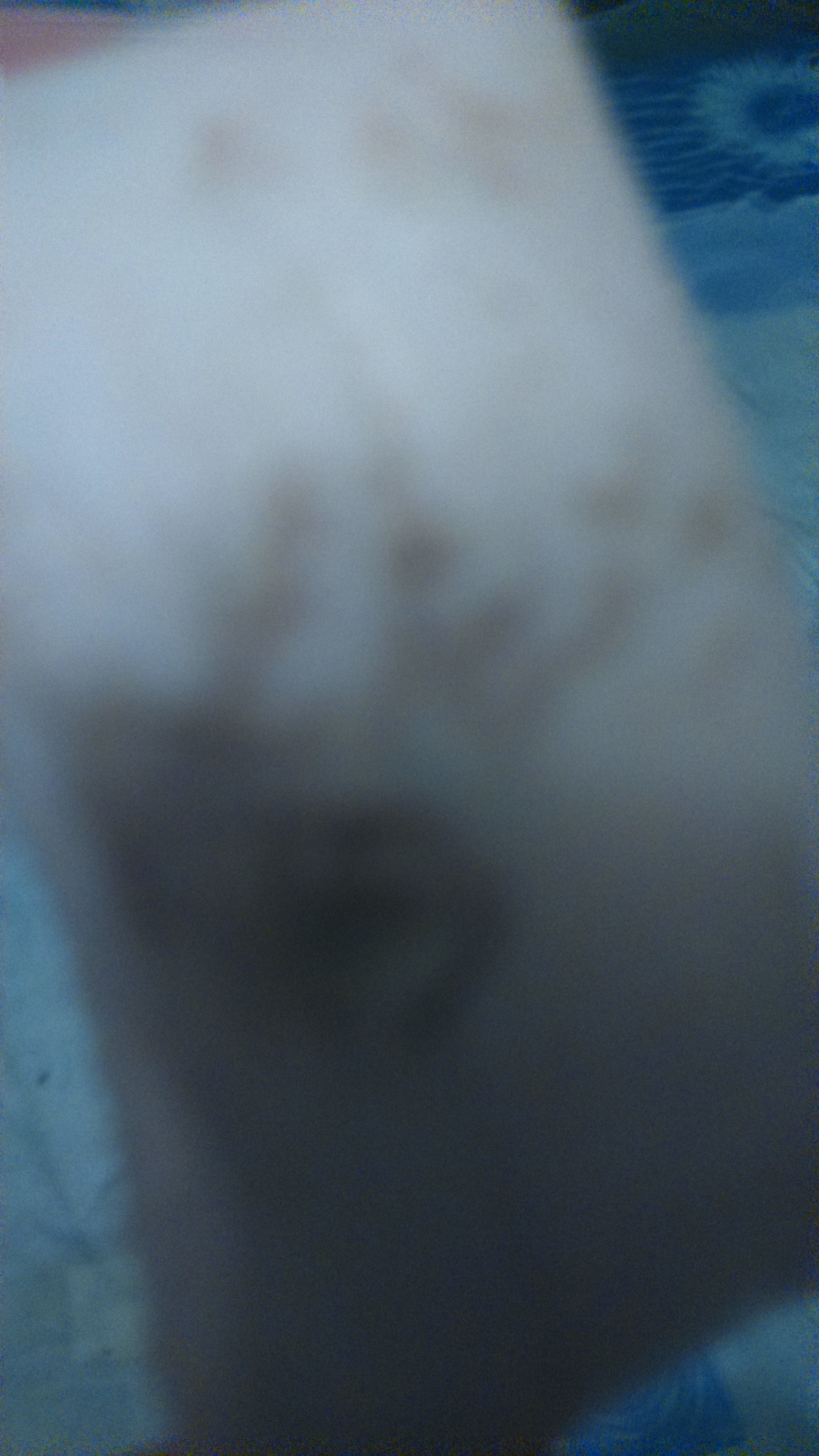 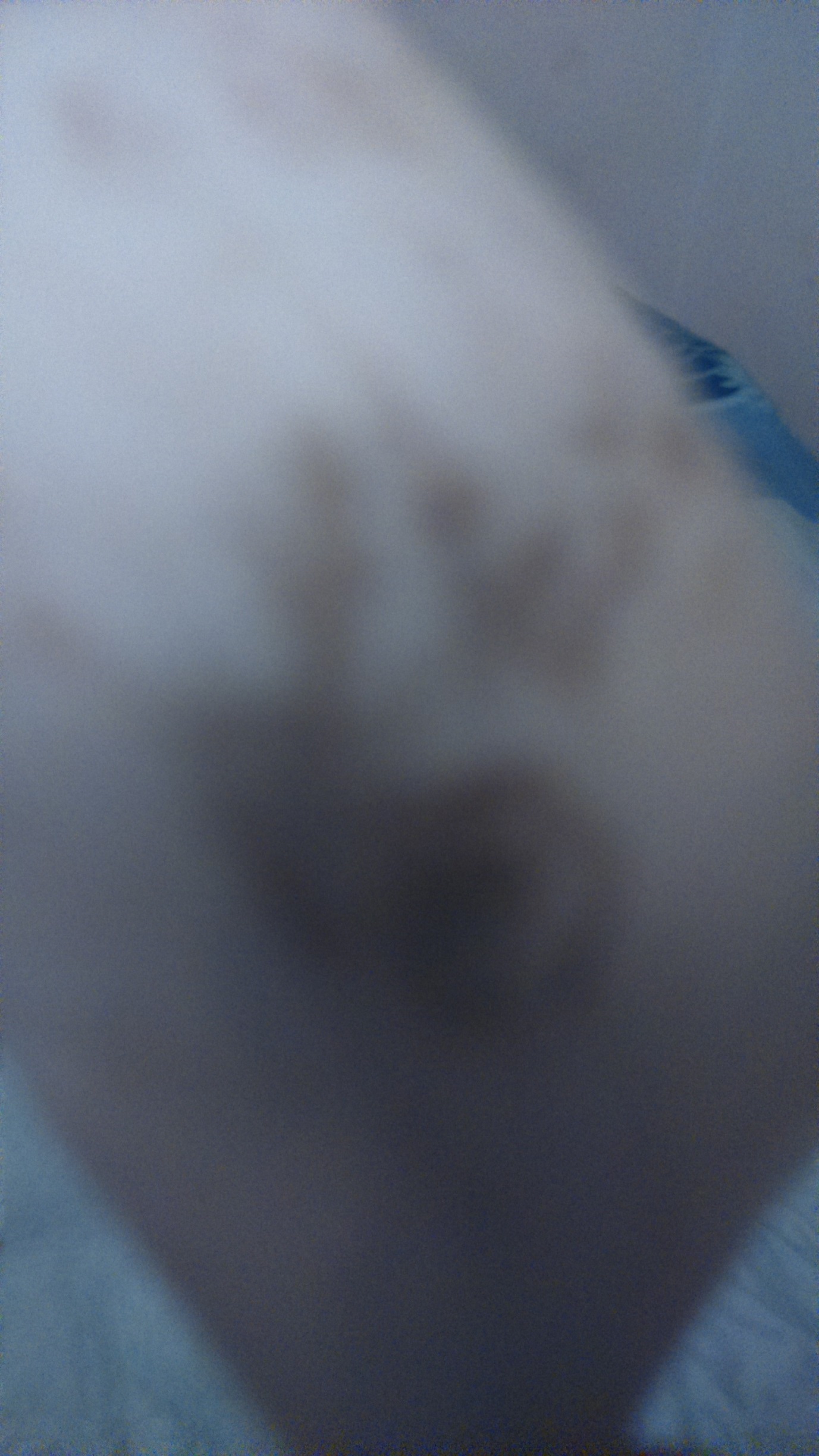 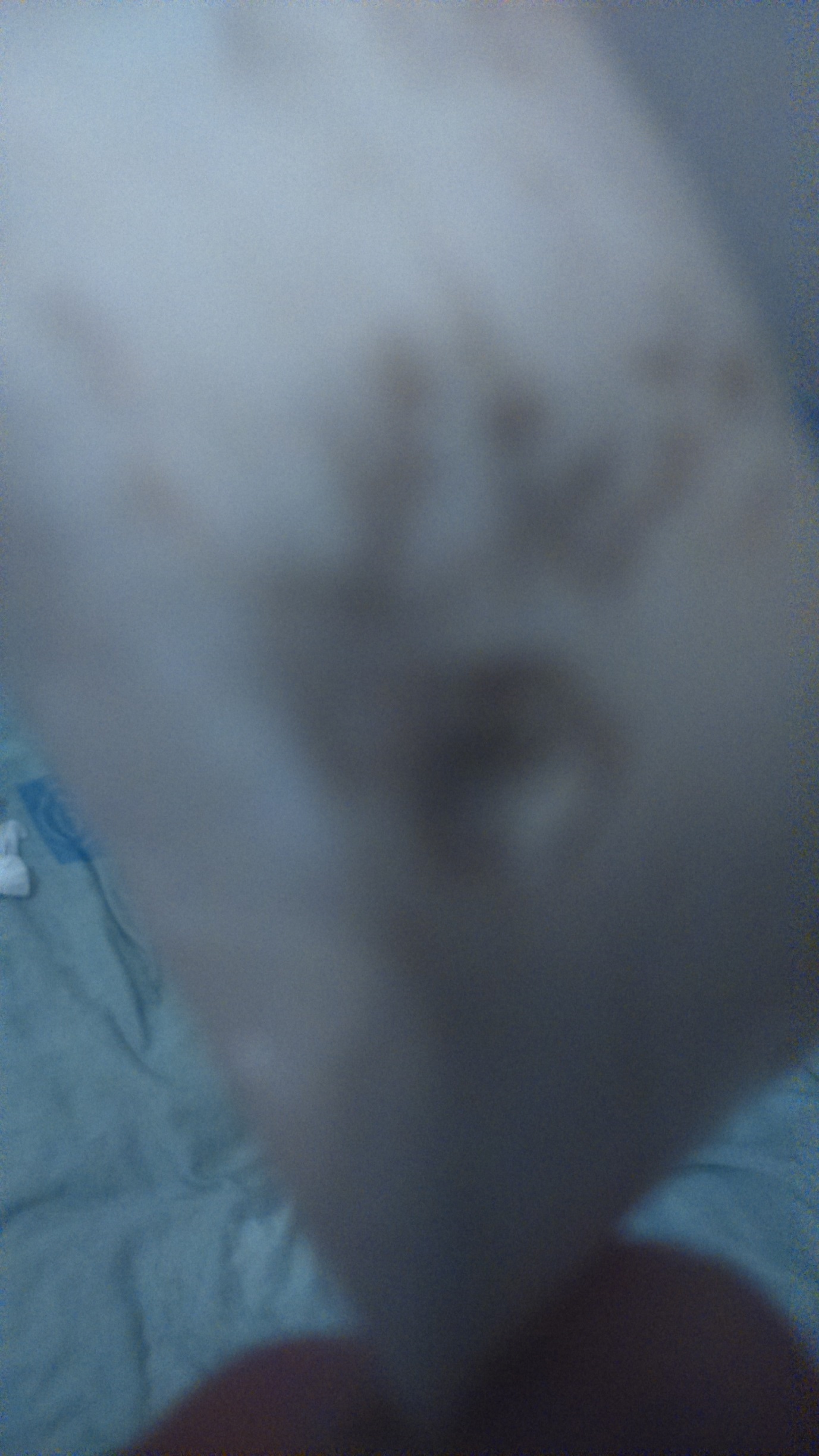 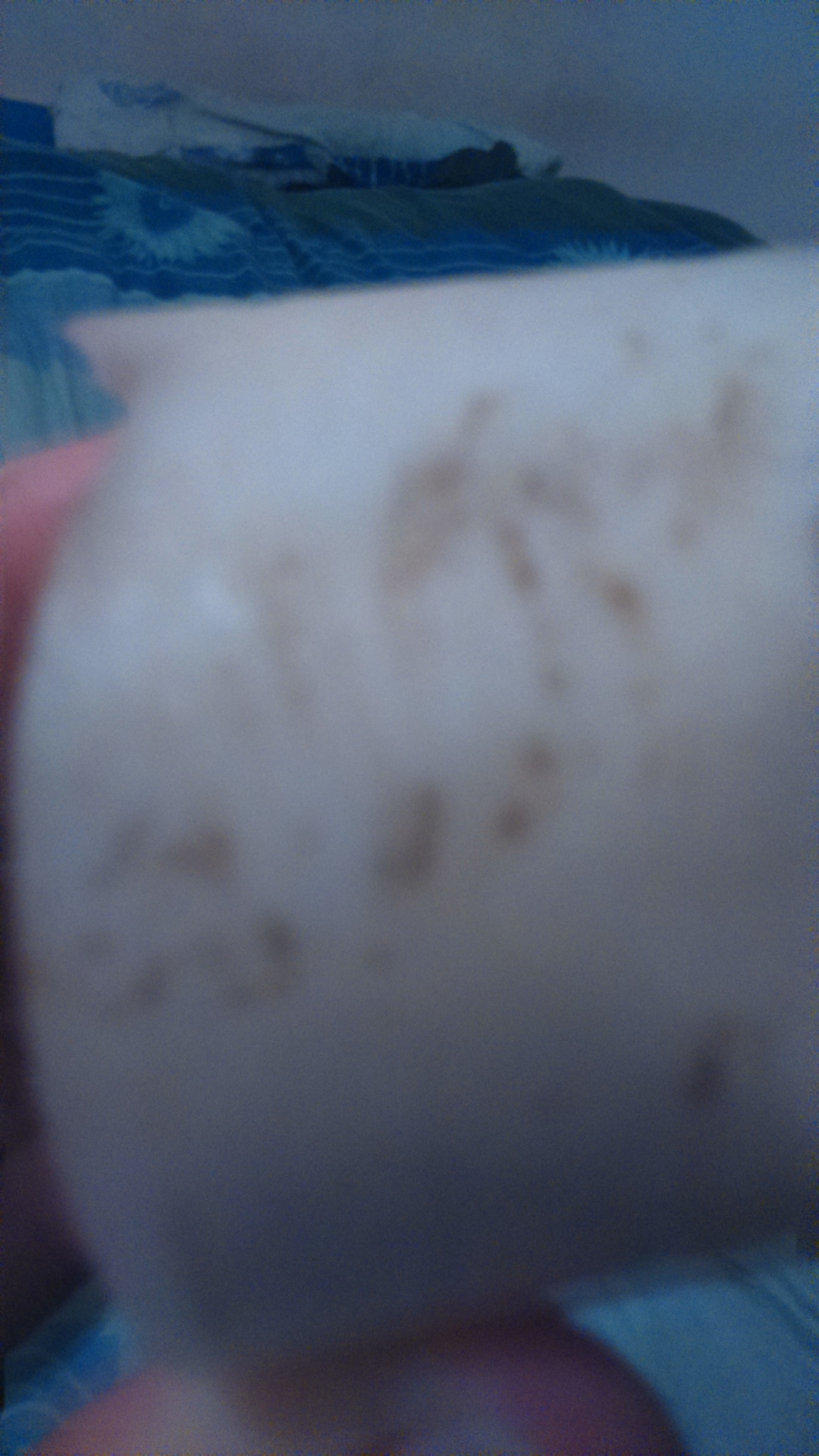 